Chers amis (e) du Zen,
Selon le souhait de pratiquants du zen et afin de se préparer à la Sesshin de Hirano Rôshi du 21 au 24 Juin,
Je vous propose une journée de zazen le Dimanche 2 Juin de 8h à 16 h
La participation pour cette journée sera de 25,00 € pour les adhérents et de 30,00 € pour les non adhérents.
Vous pouvez vous inscrire par dès maintenant en me retournant le bulletin ci-dessous : …………………………………………………………………………………………………………………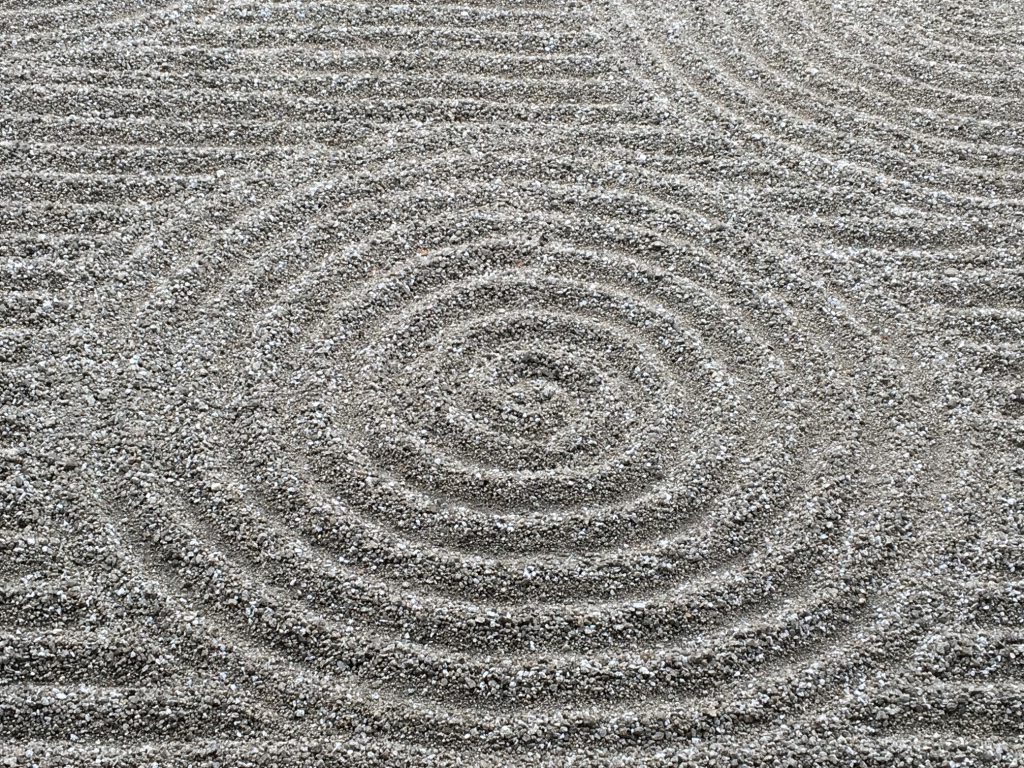 天地人禅 会　パリTenChiJin-Zenkai Paris33 Rue Censier, 75005T. 06 03 61 06 03www.TenChiJin-Zen-Kai.frJournée de Zazen le 2 Juin 2019 de 8h à16hJournée de Zazen le 2 Juin 2019 de 8h à16h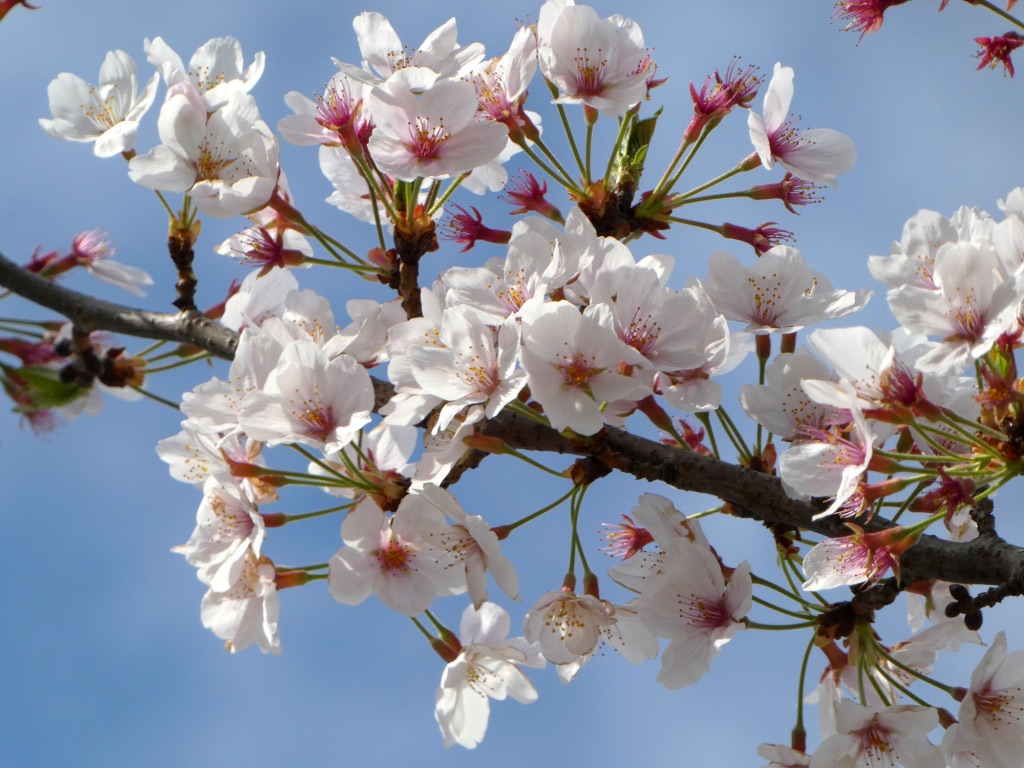 天地人禅 会 パリTenChiJin-Zenkai Paris33 Rue Censier, 75005 ParisInterphone J. DerudderT. 06 03 61 06 03Je suis adhérentJournée 25,00 €Je ne suis pas adhérentJournée 30,00 €Nom :Prénom :Adresse :Mail : Nom :Prénom :Adresse :Mail : J’envoie mon règlement qui confirmera mon inscriptionJ’envoie mon règlement qui confirmera mon inscription